Nottinghamshire Minerals Local Plan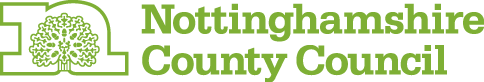 Submission DraftRepresentation FormThis is the representation form for the Nottinghamshire Minerals Local Plan Submission Draft published by Nottinghamshire County Council. The Submission Draft document and the supporting information can be found online at www.nottinghamshire.gov.uk/minerals. You can submit your representations online via our interactive system by using this link.The formal representation period is open from 9am Monday 15 February 2016 to 5.00pm Tuesday 29 March 2016. All representations must be received during this period. If you wish to submit a representation to the Plan using this form, please complete all parts and then send it to us via email or post, using the addresses below. Please note:All respondents need to provide their personal details.  It is not possible for representations to be anonymous.  All responses will be made public.  Representations must be on the basis of the ‘soundness’ of the plan or its legal compliance.  Please read the guidance note on this for further information. Part B of the form contains your representations.  Please fill in a separate Part B for each representation you wish you make. You only need to fill in Part A once. If you are part of a group that share a common view, it would be helpful for that group to send a single representation rather than multiple copies stating the same point.  Please indicate how many people are represented and how it has been authorised (e.g. by means of a list with contact details for each person or by a committee vote). This holds the same weight as separately submitted representations.If you have any queries please contact us as below or ring us on 0300 500 80 80.Please return completed forms to:	Planning Policy Team			 	development.planning@nottscc.gov.ukCounty Hall, ,We must receive your representations before 5.00pm, Tuesday 29 March 2016. Representations received after this cannot be accepted. All of the representations received will be submitted with the Plan and will be examined by a planning inspector who will consider whether the Plan is ‘sound’ and complies with the legal requirements. How we will use your personal informationConsultation responses cannot be made anonymously and others will have the right to see the comments that you have made. Where these are published on the County Council’s website we will make every effort to ensure that personal details such as your address, phone number, email and signature are not visible to others. However we are required to make copies of responses available to view at our offices on request and this may include original correspondence. Your information will also be passed to the Planning Inspectorate, who will use your details to contact you about the Examination. Email addresses (where provided) will be the preferred method of contact. If you no longer wish to be contacted by the County Council about the Minerals Local Plan you can let us know and ask us to remove your details at any time. However, if you have made formal representations on the Minerals Local Plan we cannot delete your record unless you withdraw your representation which will mean it cannot be considered by an Inspector at examination. This also applies to any representations you may have made on a plan that has since been adopted. The Council has to retain all of the information and evidence, including representations that were part of preparing that plan in case of any procedural/legal challenge. Usually the information is retained until the Plan has been replaced which may take several years.The information we hold will only be used in connection with the Minerals Local Plan and we will not pass this on to anyone unless we are required to disclose this information by law or by any government department or other regulatory authority.This document forms part of a pack which includes the Representation Form, Further notes (Attachment A) and the Shelford West Consultation December 2014 (Attachment B).Part A – Personal detailsIf you are replying on behalf of an organisation or group, how was the response approved and how many people does it represent?Do you wish to be notified of any of the following? (please tick as appropriate) If agent details are provided contact will be made through them unless otherwise instructed. If your representation(s) is seeking a change, do you consider it necessary to participate at the oral part of the examination? Please note that if you do not participate at the oral examination your representations will be dealt with as written representations and carry the same weight as those presented orally. If you would like to participate at the oral part of the examination, please outline why you consider this to be necessary. Please note that participation in the oral hearing sessions is at the discretion of the Inspector.If you are submitting your representation electronically you do not need to provide a signature.Part B – Your representationPlease read the guidance note before completing this section.  1. To which part of the document does this representation relate?2. Do you consider the identified part of the document to be: If you do not consider the identified part of the document to be sound, please continue to question 3.  In other cases please go to question 4. If you think the identified part of the document is not legally compliant and is unsound and therefore want to answer ‘no’ to both parts of this question, please fill in two separate forms. 3. Do you consider the identified part of the document to be unsound because it is not:You can select more than one test if you feel it is appropriate. 4.  Please give details of why you consider the identified part of the document is not legally compliant or is unsound, having regard to the test(s) identified in question 3 (if applicable).  Please expand box as necessary or attach additional sheets.  If attaching sheets, please clearly mark these with the part of the document the representation relates to and your name. 5.  Please set out what change(s) you consider necessary to make the identified part of the document legally compliant or sound, having regard to the test(s) identified in question 3 (if applicable).  Please state why this change will make it legally compliant or sound and suggest revised wording of policy or text.  Please be as precise as possible.  Please expand the box as necessary or attach additional sheets.  If attaching sheets, please clearly mark these with the part of the document the representation relates to and your name. Please note: You should provide as much information/justification in your representation as you feel necessary and appropriate because once you have submitted your representation there will not normally be a subsequent opportunity to submit anything else unless requested to do so by the planning inspector. 6. Have you raised this issue previously (during earlier stages of consultation)?If you are submitting your representation electronically you do not need to provide a signaturePart B – Your representationPlease read the guidance note before completing this section.  1. To which part of the document does this representation relate?2. Do you consider the identified part of the document to be: If you do not consider the identified part of the document to be sound, please continue to question 3.  In other cases please go to question 4. If you think the identified part of the document is not legally compliant and is unsound and therefore want to answer ‘no’ to both parts of this question, please fill in two separate forms. 3. Do you consider the identified part of the document to be unsound because it is not:You can select more than one test if you feel it is appropriate. 4.  Please give details of why you consider the identified part of the document is not legally compliant or is unsound, having regard to the test(s) identified in question 3 (if applicable).  Please expand box as necessary or attach additional sheets.  If attaching sheets, please clearly mark these with the part of the document the representation relates to and your name. 5.  Please set out what change(s) you consider necessary to make the identified part of the document legally compliant or sound, having regard to the test(s) identified in question 3 (if applicable).  Please state why this change will make it legally compliant or sound and suggest revised wording of policy or text.  Please be as precise as possible.  Please expand the box as necessary or attach additional sheets.  If attaching sheets, please clearly mark these with the part of the document the representation relates to and your name. Please note: You should provide as much information/justification in your representation as you feel necessary and appropriate because once you have submitted your representation there will not normally be a subsequent opportunity to submit anything else unless requested to do so by the planning inspector. 6. Have you raised this issue previously (during earlier stages of consultation)?If you are submitting your representation electronically you do not need to provide a signaturePart B – Your representationPlease read the guidance note before completing this section.  1. To which part of the document does this representation relate?2. Do you consider the identified part of the document to be: If you do not consider the identified part of the document to be sound, please continue to question 3.  In other cases please go to question 4. If you think the identified part of the document is not legally compliant and is unsound and therefore want to answer ‘no’ to both parts of this question, please fill in two separate forms. 3. Do you consider the identified part of the document to be unsound because it is not:You can select more than one test if you feel it is appropriate. 4.  Please give details of why you consider the identified part of the document is not legally compliant or is unsound, having regard to the test(s) identified in question 3 (if applicable).  Please expand box as necessary or attach additional sheets.  If attaching sheets, please clearly mark these with the part of the document the representation relates to and your name. 5.  Please set out what change(s) you consider necessary to make the identified part of the document legally compliant or sound, having regard to the test(s) identified in question 3 (if applicable).  Please state why this change will make it legally compliant or sound and suggest revised wording of policy or text.  Please be as precise as possible.  Please expand the box as necessary or attach additional sheets.  If attaching sheets, please clearly mark these with the part of the document the representation relates to and your name. Please note: You should provide as much information/justification in your representation as you feel necessary and appropriate because once you have submitted your representation there will not normally be a subsequent opportunity to submit anything else unless requested to do so by the planning inspector. 6. Have you raised this issue previously (during earlier stages of consultation)?If you are submitting your representation electronically you do not need to provide a signaturePart B – Your representationPlease read the guidance note before completing this section.  1. To which part of the document does this representation relate?2. Do you consider the identified part of the document to be: If you do not consider the identified part of the document to be sound, please continue to question 3.  In other cases please go to question 4. If you think the identified part of the document is not legally compliant and is unsound and therefore want to answer ‘no’ to both parts of this question, please fill in two separate forms. 3. Do you consider the identified part of the document to be unsound because it is not:You can select more than one test if you feel it is appropriate. 4.  Please give details of why you consider the identified part of the document is not legally compliant or is unsound, having regard to the test(s) identified in question 3 (if applicable).  Please expand box as necessary or attach additional sheets.  If attaching sheets, please clearly mark these with the part of the document the representation relates to and your name. 5.  Please set out what change(s) you consider necessary to make the identified part of the document legally compliant or sound, having regard to the test(s) identified in question 3 (if applicable).  Please state why this change will make it legally compliant or sound and suggest revised wording of policy or text.  Please be as precise as possible.  Please expand the box as necessary or attach additional sheets.  If attaching sheets, please clearly mark these with the part of the document the representation relates to and your name. Please note: You should provide as much information/justification in your representation as you feel necessary and appropriate because once you have submitted your representation there will not normally be a subsequent opportunity to submit anything else unless requested to do so by the planning inspector. 6. Have you raised this issue previously (during earlier stages of consultation)?If you are submitting your representation electronically you do not need to provide a signaturePart B – Your representationPlease read the guidance note before completing this section.  1. To which part of the document does this representation relate?2. Do you consider the identified part of the document to be: If you do not consider the identified part of the document to be sound, please continue to question 3.  In other cases please go to question 4. If you think the identified part of the document is not legally compliant and is unsound and therefore want to answer ‘no’ to both parts of this question, please fill in two separate forms. 3. Do you consider the identified part of the document to be unsound because it is not:You can select more than one test if you feel it is appropriate. 4.  Please give details of why you consider the identified part of the document is not legally compliant or is unsound, having regard to the test(s) identified in question 3 (if applicable).  Please expand box as necessary or attach additional sheets.  If attaching sheets, please clearly mark these with the part of the document the representation relates to and your name. 5.  Please set out what change(s) you consider necessary to make the identified part of the document legally compliant or sound, having regard to the test(s) identified in question 3 (if applicable).  Please state why this change will make it legally compliant or sound and suggest revised wording of policy or text.  Please be as precise as possible.  Please expand the box as necessary or attach additional sheets.  If attaching sheets, please clearly mark these with the part of the document the representation relates to and your name. Please note: You should provide as much information/justification in your representation as you feel necessary and appropriate because once you have submitted your representation there will not normally be a subsequent opportunity to submit anything else unless requested to do so by the planning inspector. 6. Have you raised this issue previously (during earlier stages of consultation)?If you are submitting your representation electronically you do not need to provide a signaturePart B – Your representationPlease read the guidance note before completing this section.  1. To which part of the document does this representation relate?2. Do you consider the identified part of the document to be: If you do not consider the identified part of the document to be sound, please continue to question 3.  In other cases please go to question 4. If you think the identified part of the document is not legally compliant and is unsound and therefore want to answer ‘no’ to both parts of this question, please fill in two separate forms. 3. Do you consider the identified part of the document to be unsound because it is not:You can select more than one test if you feel it is appropriate. 4.  Please give details of why you consider the identified part of the document is not legally compliant or is unsound, having regard to the test(s) identified in question 3 (if applicable).  Please expand box as necessary or attach additional sheets.  If attaching sheets, please clearly mark these with the part of the document the representation relates to and your name. 5.  Please set out what change(s) you consider necessary to make the identified part of the document legally compliant or sound, having regard to the test(s) identified in question 3 (if applicable).  Please state why this change will make it legally compliant or sound and suggest revised wording of policy or text.  Please be as precise as possible.  Please expand the box as necessary or attach additional sheets.  If attaching sheets, please clearly mark these with the part of the document the representation relates to and your name. Please note: You should provide as much information/justification in your representation as you feel necessary and appropriate because once you have submitted your representation there will not normally be a subsequent opportunity to submit anything else unless requested to do so by the planning inspector. 6. Have you raised this issue previously (during earlier stages of consultation)?If you are submitting your representation electronically you do not need to provide a signaturePart B – Your representationPlease read the guidance note before completing this section.  1. To which part of the document does this representation relate?2. Do you consider the identified part of the document to be: If you do not consider the identified part of the document to be sound, please continue to question 3.  In other cases please go to question 4. If you think the identified part of the document is not legally compliant and is unsound and therefore want to answer ‘no’ to both parts of this question, please fill in two separate forms. 3. Do you consider the identified part of the document to be unsound because it is not:You can select more than one test if you feel it is appropriate. 4.  Please give details of why you consider the identified part of the document is not legally compliant or is unsound, having regard to the test(s) identified in question 3 (if applicable).  Please expand box as necessary or attach additional sheets.  If attaching sheets, please clearly mark these with the part of the document the representation relates to and your name. 5.  Please set out what change(s) you consider necessary to make the identified part of the document legally compliant or sound, having regard to the test(s) identified in question 3 (if applicable).  Please state why this change will make it legally compliant or sound and suggest revised wording of policy or text.  Please be as precise as possible.  Please expand the box as necessary or attach additional sheets.  If attaching sheets, please clearly mark these with the part of the document the representation relates to and your name. Please note: You should provide as much information/justification in your representation as you feel necessary and appropriate because once you have submitted your representation there will not normally be a subsequent opportunity to submit anything else unless requested to do so by the planning inspector. 6. Have you raised this issue previously (during earlier stages of consultation)?If you are submitting your representation electronically you do not need to provide a signaturePart B – Your representationPlease read the guidance note before completing this section.  1. To which part of the document does this representation relate?2. Do you consider the identified part of the document to be: If you do not consider the identified part of the document to be sound, please continue to question 3.  In other cases please go to question 4. If you think the identified part of the document is not legally compliant and is unsound and therefore want to answer ‘no’ to both parts of this question, please fill in two separate forms. 3. Do you consider the identified part of the document to be unsound because it is not:You can select more than one test if you feel it is appropriate. 4.  Please give details of why you consider the identified part of the document is not legally compliant or is unsound, having regard to the test(s) identified in question 3 (if applicable).  Please expand box as necessary or attach additional sheets.  If attaching sheets, please clearly mark these with the part of the document the representation relates to and your name. 5.  Please set out what change(s) you consider necessary to make the identified part of the document legally compliant or sound, having regard to the test(s) identified in question 3 (if applicable).  Please state why this change will make it legally compliant or sound and suggest revised wording of policy or text.  Please be as precise as possible.  Please expand the box as necessary or attach additional sheets.  If attaching sheets, please clearly mark these with the part of the document the representation relates to and your name. Please note: You should provide as much information/justification in your representation as you feel necessary and appropriate because once you have submitted your representation there will not normally be a subsequent opportunity to submit anything else unless requested to do so by the planning inspector. 6. Have you raised this issue previously (during earlier stages of consultation)?If you are submitting your representation electronically you do not need to provide a signaturePersonal detailsAgent details (where applicable)TitleMr                                MrFirst nameBrian                            RobinLast nameSquires                        WhysallAddress line 1Granby House             The Old School HouseAddress line 2Church Street              Church StreetAddress line 3Shelford                       ShelfordPostcodeNG12 1EN                   NG12 1ENEmailbrian.squires@btconnect.comrobinwhysall@gmail.comFor those replying on behalf of an organisation or group:For those replying on behalf of an organisation or group:For those replying on behalf of an organisation or group:OrganisationShelford Parish CouncilSAGEJob titleChair (Shelford PC)     Chair (SAGE)                     Approved by the Parish Council, the full SAGE Committee representing the village and the 3042 consultees who objected to the inclusion of Shelford West as a preferred site.The submission of the Mineral Local Plan for independent examinationThe publication of the recommendations of the inspectorThe adoption of the Minerals Local PlanYes, I wish to participate at the oral examinationNo, I do not wish to participate at the oral examinationThe community of Shelford is significantly affected by these plans and we wish to be represented.In particular we wish to explain the detailed data we have submitted and be available to respond to any questions that may arise.SignatureDateNamePolicy  SP4 and Vision StatementSite code MP2rMap/Plan  Paragraph OtherLegally compliant?YesNoSound?YesNo(1) Positively prepared?(2) Justified?(3) Effective?(4) Consistent with national policy?The significantly increased number of traffic movements created by the selection of Shelford West compared to Barton-in-Fabis has not been considered or commented on in reporting consultation responses to either the decision-making Council Committees or the public.Insufficient attention has been paid to the major demand patterns in the county and the optimal choice of supply.The practicality of the use of a conveyor in the manner described by the developer and the impact of moving 680k tonnes p.a. by this means has been ignored. This is an important element of the selection process.These issues contravene the policy requirement to minimise the impact of operational practices on climate change.See further notes in paragraph 1, Locational Demands for Sand and Gravel on pages 2 and 3 of Attachment A.A scientific assessment of closeness of sites to market should be produced and the analysis of data provided in Attachment B should be properly considered in assessing the tonne-miles impact on the environment.A thorough investigation and explanation of how the conveyor system for Shelford West can be buried below the water table and operated should be carried out.The energy requirements of barge loading and conveyor transport should be properly assessed relative to those of other sites. YesNoIf Yes, please give detailsSignatureDateNamePolicy  MP1Site code MP2rMap/Plan  Paragraph OtherLegally compliant?YesNoSound?YesNo(1) Positively prepared?(2) Justified?(3) Effective?(4) Consistent with national policy?There needs to be further analysis of the need for sand and gravel in the county.Despite the recent addendum justifying the requirement of 49.02 million tonnes this ignores projections made by others using different variables. These have not been commented on or investigated further. A “safety first” policy of over provision appears to have been adopted.See further notes under paragraph 3 on page 2 of Attachment A.Further work needs to be carried out using other data submissions, more recent trend information and substitution information regarding recycled building materials.The over-emphasis on supply-side information needs to be balanced by an examination of demand and where it occurs.YesNoIf Yes, please give detailsSignatureDateNamePolicy  SP5Site code MP2rMap/Plan  Paragraph OtherLegally compliant?YesNoSound?YesNo(1) Positively prepared?(2) Justified?(3) Effective?(4) Consistent with national policy?The effect of the number of vehicle movements onto the A6097 for aggregates from the Shelford West site has not been properly examined. In particular the Addendum to the STA dated February 2016, while recognising the possibility, fails to examine the implications of no barging of materials.The selection of Shelford West goes against the requirements of SP5 in that sites should be close to markets and the main highway network.The Highways authority state that the use of barging should be “thoroughly investigated” and this has not been carried out.Although this is a critical element in the choice of this site, the investigations into the viability and practicality of this mode of transport have been minimal.See additional notes under Transport on pages 3,4 and 5 of Attachment A.A thorough investigation of traffic movements from potential sites serving the south of the county needs to be carried out.The implications of barging not being used as a means of moving 180k tonnes of aggregates to Colwick need to be rigorously examined.A proper and fact-based analysis of the practicality and viability of barging from Shelford West needs to be conducted and the probability determined of this mode of transporting materials actually being used in practice.YesNoIf Yes, please give detailsSignatureDateNamePolicy  DM2 and Vision StatementSite code MP2rMap/Plan  Paragraph OtherLegally compliant?YesNoSound?YesNo(1) Positively prepared?(2) Justified?(3) Effective?(4) Consistent with national policy?The parameters of flood risk are continuously changing and the significant impact of climate change is only being coarsely estimated.The risk to Shelford is high, a fact recognised by the developer who intends to raise the flood banks which protect the village.The Plan Vision Statement specifically calls for a reduction in flood risk and the selection of Shelford West runs contrary to this.The choice of this site is a high risk strategy which has implications for other villages on the north western bank and downstream of Shelford. This risk has not been properly assessed since data sets that have been used are inaccurate and out of date.See further notes under Flood Risk on page 5 of Attachment A.A more up to date and accurate flood risk assessment for Shelford West needs to be prepared taking into account plans for flood alleviation on the Trent flood plain.YesNoIf Yes, please give detailsSignatureDateNamePolicy  DM5Site code MP2rMap/Plan  Paragraph OtherLegally compliant?YesNoSound?YesNo(1) Positively prepared?(2) Justified?(3) Effective?(4) Consistent with national policy?Policy states that there should be no adverse impact on the character and distinctiveness of the landscape.Clearly there will be a major impact from the selection of Shelford West and our own surveys show that the view is highly valued.Insufficient attention has been paid to this element of the selection criteria and there is no evidence to show that the impacts have been properly assessed or that the wider communities’ views have been considered.See further notes under Landscape on page 6 of Attachment A.There needs to be further assessment of landscape impact for Shelford West and the views of the wider community need to be taken into account.YesNoIf Yes, please give detailsSignatureDateNamePolicy  DM6 Site code MP2rMap/Plan  Paragraph OtherLegally compliant?YesNoSound?YesNo(1) Positively prepared?(2) Justified?(3) Effective?(4) Consistent with national policy?Policy states that adverse impacts on any designated or non-designated heritage assets and/or their settings should be avoided.Historic England, in a previous consultation, has already recorded that there would be “significant and environmental effect on the historic environment” from the selection of Shelford West.Insufficient attention has been paid to this risk for an area that is rich in sites, buildings and ancient monuments.See further notes under Heritage on page 6 of Attachment A.Further work needs to be carried out on the risk to the historic environment by the selection of Shelford West.YesNoIf Yes, please give detailsSignatureDateNamePolicy  DM8Site code MP2rMap/Plan  Paragraph OtherLegally compliant?YesNoSound?YesNo(1) Positively prepared?(2) Justified?(3) Effective?(4) Consistent with national policy?There has been a major failure to assess the cumulative impacts of an extension of the site into Shelford East.Both NCC policy and national Planning Regulations require that this is considered for projects that are “reasonably foreseeable” and “likely to progress”. Since NCC’s selection policy is to extend existing sites where possible, both of these need to be addressed.Shelford East is being treated and assessed as a separate site but its development is inextricably linked to Shelford West. The impact of this massive development (already being alluded to by the developer in emails to the Highways Authority) has nowhere been examined.See further notes under Cumulative Effects on page 7 of Attachment A.A thorough examination of the cumulative impacts of the selection of Shelford West needs to be conducted and the two sites need to be treated holistically in order to properly assess the effects on the local and wider communities.YesNoIf Yes, please give detailsSignatureDateNamePolicy  AllSite code MP2rMap/Plan  Paragraph OtherLegally compliant?YesNoSound?YesNo(1) Positively prepared?(2) Justified?(3) Effective?(4) Consistent with national policy?Although the national Planning Framework allows for this method, the sole use of the points scoring system for the evaluation of sites is subjective and inappropriate.See further notes on page 2 of Attachment A.The sole use of a purely subjective points scoring system needs to be replaced with a more objective approach to site selection.YesNoIf Yes, please give detailsSignatureDateName